 Teach Abroad with USAC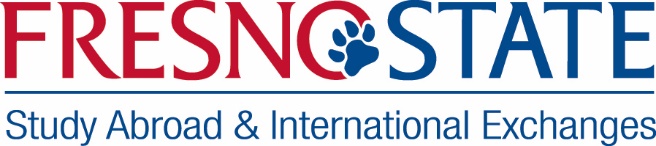 Apply now for Summer 2018, Fall 2018, January 2019 and Spring 2019 Visiting ProfessorshipsFor more information about the Visiting Professor Program, contact Scott Moore at scottm@csufresno.edu .  Application Deadline: Thursday, December 1st, 2016 Faculty at Fresno State have the unique opportunity to support the USAC mission and internationalize their home universities by teaching abroad. Visiting Professors establish contacts with foreign colleagues, enhance their own foreign language acquisition, strengthen and support international education and study abroad on campus, diversify course curriculum, and develop international relationships for research and other purposes.The mission of USAC is to provide students with the opportunity to develop the knowledge, skills, experiences, and attitudes that are necessary to prepare them for the global society of the 21st century. The Consortium’s goals are to administer study abroad programs for undergraduate and graduate students and to internationalize Affiliate Universities by offering teaching opportunities abroad and faculty exchanges, establishing links to strengthen institutional teaching and research, contributing to university diversification by facilitating the recruitment of foreign faculty and students, and supporting international initiatives on campus. Qualifications for Visiting ProfessorshipsCandidates must be full-time faculty members with at least a Master’s degree who are in good standing at a USAC Affiliate University and who will be returning to their home university following their term abroad. Other key qualifications include:superior teaching abilities reflected in student evaluation summaries flexibility regarding international living and working conditions, esp. with regards to teaching technology and scheduleswillingness to enthusiastically experience local culture with studentscontribution to the host university overseas, in addition to teaching the selected course(s)active participation in publicizing and recruiting for their course(s) and program to ensure sufficient course enrollmentWhen, where, and what can I teach?Summer, January, or semester positions are available at USAC Specialty Program sites; the available subject areas in specific terms and locations are listed below. Proposed courses should be related to the program site/region/nation, or somehow relevant to being taught in an international setting. Language of instruction may be English or the appropriate foreign language. Please consult the USAC website (usac.unr.edu) for program descriptions, entire course offerings, and sample schedules to understand the context in which your proposed course will be taught. Visiting Professors teach one course during summer and January sessions and two courses during semester programs.Summer 2018 and January 2019 OpeningsFall 2018 & Spring 2019 OpeningsTerms of the USAC Visiting Professor ProgramSummer and January Session Programs: Visiting Professors (VPs) in Summer and January Sessions usually teach one course.Summer and January VPs are hired and paid directly by USAC as contract employees. Summer and January VPs are compensated as follows:1-credit course in a 3- or 4-week program:  $1500 (gross) and travel reimbursement1-credit course in a 5+ week program:  $1850 (gross) and travel reimbursement3-credit course in a 3- or 4-week program:  $2750 (gross) and travel reimbursement3-credit course in a 5+ week program:  $3450 (gross) and travel reimbursementSemester Programs: Semester Visiting Professors (VPs) usually teach two 3-credit courses. There are three options for structuring a Semester Visiting Professorship:Faculty Exchange: We encourage the Visiting Professor’s department to consider replacement faculty from one of our host universities abroad to fill the Visiting Professor’s position while teaching abroad for USAC. In the event of an exchange, the exchange professor would teach two courses in the Visiting Professor’s department for a salary of $11,000 paid by USAC, and the Visiting Professor’s department would receive $1,000 from USAC to minimize administrative burdens such as visa processing and assistance in locating housing. The home department will inform USAC of the desired characteristics of the exchange professor and USAC will solicit applications based on these preferences. The home department will review applications and will select the candidate of their choosing. The USAC Visiting Professor will receive his/her regular salary, benefits and status from the Home University during his/her semester abroad, according to the policies and procedures of the Home University.Departmental Reimbursement: Visiting Professors who will receive their regular salary, benefits and status from the Home University during their semester abroad (according to the policies and procedures of the Home University), and will not be paid directly by USAC. Instead, their home department will receive $11,000 to help defray replacement expenses for the semester of the Visiting Professor’s participation abroad.Direct payment by USAC: Visiting Professors who will not be under contractual obligation with their home university during their semester abroad can be hired as contract employees and paid the $11,000 directly by USAC for teaching the two USAC courses. Logistical Considerations Pertaining to All Visiting Professors:USAC provides assistance in locating housing abroad, but VPs are responsible for any costs. While exact prices cannot be established until closer to departure, we can share pricing from previous years with you upon request.While USAC will provide any assistance it can to determine and help obtain any necessary visas for Visiting Professors, it is ultimately the responsibility of each Visiting Professor to research and obtain the appropriate visa. Visiting Professors may enroll in most USAC courses at no cost. Any optional/additional expenses for housing, participating in optional tours, meals, health insurance, textbooks, flights, courses with additional fees, etc., will be paid for by the Visiting Professor.Qualified dependents and companions of faculty are eligible to take USAC courses at a discounted rate (contact Sabrina Harris in the USAC Central Office for more details).Expectations for All Visiting Professors:Upon selection into the Visiting Professor program, your participation is still contingent upon student enrollments. USAC courses will only be confirmed if at least 3 students are enrolled in each Visiting Professor course by around the student application deadline. It is expected that Visiting Professors attend and participate in the on-site orientation. Be prepared to introduce yourself and your course (this is your last opportunity to recruit additional students). It is also expected that you share your own international experience (if applicable), your motivations/goals for going abroad, how it affects/ties in with your research, course development, etc. You will be expected to live in the city where your USAC program is located in order to allow you to fully participate in all aspects of the program inside and outside the classroom.While on site, you are expected to become a part of the program and/or host community. Please give some thought to how you could contribute to the campus or local community through activities such as giving a presentation to local faculty or the general public, tying in your work with local events, organizing a workshop, etc. There is a lot of room for your own ideas here.  Please be aware that, depending on the location, host university campuses may not have as many local faculty members present during the summer/winter months. Upon return, Visiting Professors will complete at least one project to help internationalize their home campus. These projects may include but are not limited to presenting research, writing testimonials or newsletter articles, or giving presentations to faculty or students. Visiting Professors are expected to actively participate in informing their students about their program and course in order to ensure sufficient enrollment. 2018-19 Visiting Professor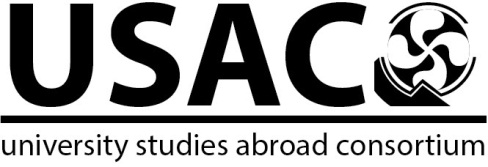 ApplicationInstructions:Please complete all portions of this application and ensure all requested materials are enclosed when you submit. Incomplete applications cannot be considered.       Complete the following application      Attach a 2-page CV that focuses on teaching experience and includes previously taught courses      Attach a department summary of recent student evaluations (quantified data if possible – include legend for rankings)      Include BOTH the Department Chair and Dean’s signatures on the last page      Return all of the above (Word format strongly preferred) by 12/1/16 to:Sabrina HarrisVisitingProfessors@usac.unr.eduReceipt of your materials will be acknowledged, but please be patient as I receive many applications at once.Timeline for 2018-19 Visiting Professor Application ProcessFall 2016: Applications OpenDecember 2016: Application DeadlineJanuary-March 2017: Application Review and Selection by USAC Board of Directors and Resident DirectorsApril 2017: Visiting Professor Selection Notification to ApplicantsVisiting Professor Program and Session Options for 2018-19Visiting Professors can make up to four requests of program sites and sessions. Please view the table to see where Visiting Professors may request to teach, make your selections using the dropdown menus. If you are very flexible, please rank your top four choices and add a brief comment regarding your flexibility below the table. While program dates are occasionally adjusted, please use the current calendar information on the USAC website for the programs you are interested in to verify that the USAC dates, especially regarding Summer and January Sessions, don’t interfere with your home university academic calendar. Note: you will be expected to live in the city where your USAC program is located in order to allow you to fully participate in all aspects of the program inside and outside the classroom.Preference 1: Preference 2: Preference 3: Preference 4: 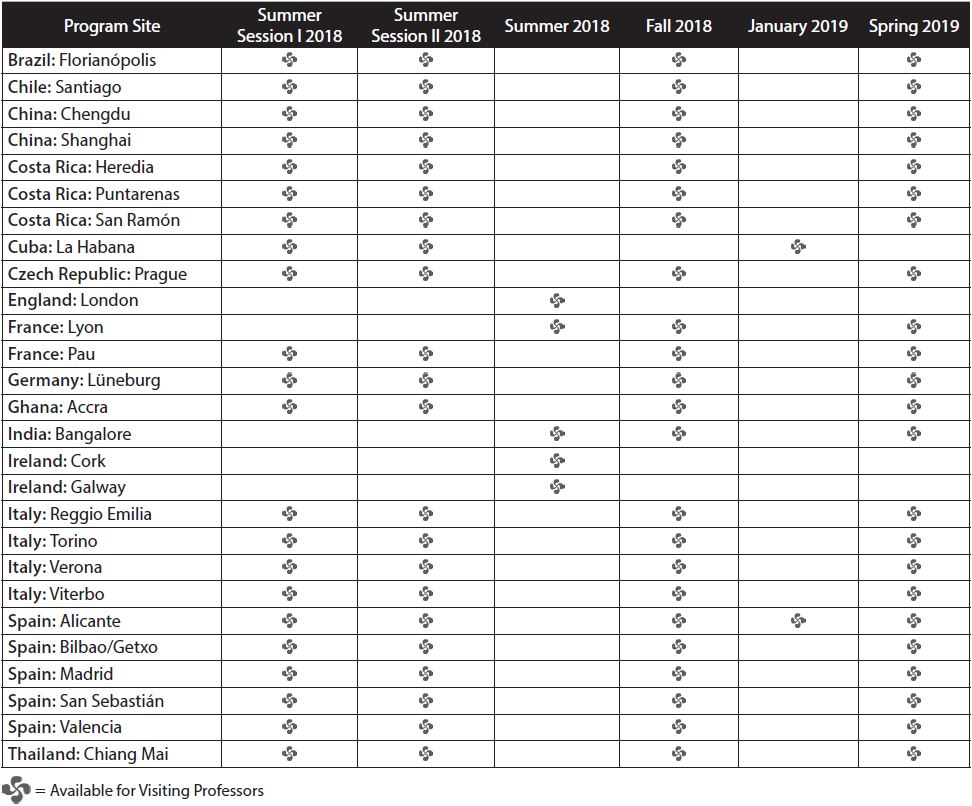 Comments:  Course ProposalsOne course will be chosen for summer and January sessions, two courses for fall or spring programs. However, please propose a minimum of two courses and list additional courses that you can teach. Upon review of your proposed courses/CV and given the circumstances for each term at the program locations, it is possible that you will be asked to teach a course other than your top two proposed below. This is the chance, however, to propose a new teaching direction within your area of expertise, a location-specific version of a course you teach in your home department, or some of your most rewarding and interesting courses. This is an opportunity to both improve/refine pre-existing courses and to stretch into new directions and areas. Keep in mind that, after selection, your course will need to be approved at multiple different USAC Affiliate Universities and your own home department. For courses to be articulated within the Business School, a terminal degree is required.Most USAC students are undergraduate sophomore and junior level students coming from colleges and universities from all across the US (with a few international participants, and sometimes local students, as well). They enroll in 300+ level courses; however an introductory course may, on occasion, be appropriate. Graduate level (400/600) courses are often suitable. Please note that foreign language courses (for example, Beginning, Intermediate, Advanced Spanish) are taught, by design, by local faculty only. Please see the tables on the following pages for the desired course subject areas.Please refer to the USAC website and/or the current catalog to understand the current course offerings and special areas of focus in a given program location. Consider how your proposed course would fit into the context of the courses offered in that program without duplicating existing courses. USAC courses that are not listed as courses taught by Visiting Professors are typically part of our regular offerings, and whenever possible, your proposed courses would complement, rather than compete, with these courses. The challenge here is to balance the specificity of place, and of your teaching specialties and interests, with the general needs and interests of the student audience attending the program. A note about outside trips and activities: While we encourage ways to take the students outside the classroom for hands-on learning experiences, USAC has no additional funds budgeted for activities which take place outside the classroom. Keep in mind also that summer and January terms are so short that it is often difficult to arrange for guest speakers or trips within that timeframe. If your course requires expenses for course-related activities such as additional field trips or activities outside of the classroom, you must indicate that in your course proposal and students will pay a surcharge for taking your course. It is important to balance value with cost. Clearly, students may find high fees an obstacle and not enroll in the course for that reason. Please consider this when planning for your course and understand that if you desire to add outside activities at a later date, it may not be possible. It is the responsibility of the Visiting Professor to plan, organize and lead such activities. The Resident Directors abroad will only be able to offer suggestions for the planning and will not be responsible for organizing activities for Visiting Professors.If this course is currently offered at Fresno State, please list its title, department, and course number here: If this course is currently offered at Fresno State, please list its title, department, and course number here:List additional courses you can teach1.  Title:        Department:  Credits:  Level:       Current articulation at Fresno State, if applicable: 2.  Title:        Department:  Credits:  Level:       Current articulation at Fresno State, if applicable: 3.  Title:        Department:  Credits:  Level:       Current articulation at Fresno State, if applicable: Explain your interest in applying to teach for USAC (50 words or less)Share with us your ideas on how you plan to promote your USAC course(s) at Fresno State (and beyond) to help ensure adequate enrollment (50 words or less)Please provide a brief biography (see Visiting Professor bios in the USAC catalog or on the USAC website for examples) that summarizes any of your awards, accomplishments, credentials, proud moments, or international experience – if selected, this will be published in our materials (50 words or less)We ask all applicants to answer the following and to notify USAC via email of any relevant changes between the time of application and departure: Have you ever been convicted of a crime?     	No		YesIf yes, explain the number of conviction(s), nature of offense(s) leading to conviction(s), how recently such offense(s) was/were committed, sentence(s) imposed, and type(s) of rehabilitation: All Applicants: Your Department Chair and Dean must sign below to indicate approval of this application.  Acceptance into the USAC Visiting Professor Program does not release a faculty member from their stateside teaching obligation.  USAC appointments that conflict with Fresno State academic appointment (Fall/Spring semesters) are generally reserved for faculty with some form of eligible planned release (DIP/Sabbatical). Fresno State will only endorse applications that have both the Chair and Dean’s signature indicating eligibility.*Note: While we ask that you save and submit the preceding pages of this application as a Word document, you may print this page, obtain the necessary signature(s), and then scan and email it. The faculty member above has applied to teach abroad for USAC. Please indicate by your signature below that this applicant meets the following criteria:This faculty member is a member in good standing;This faculty member will be returning to their home university following the term abroad;This faculty member’s application and the terms for participation are approved by the Department Chair and/or Dean.Dept. Chair Signature: _______________________________________Date: ________Print Name: _______________________________________________ ANDDean Signature: ___________________________________________ Date: ________Print Name: _______________________________________________ Program SiteSummer Session(s)Course Proposal OptionsBrazil (Florianópolis)Session I or Session II(Session I: 4 weeks; Session II: 5 weeks)3-credit agriculture, anthropology, Brazilian culture, economics, environmental science, international relations, international development, politics, social development, or Latin American/Brazilian history Chile (Santiago)Session I or Session II(4-week sessions)3-credit cultural area studies, anthropology, linguistics, Latin American politics, Latin American history, Latin American studies, political science, international relations, sociology, human rights, or Latin American artsChina (Chengdu)Session I or Session II(Session I: 5 weeks; Session II: 4 weeks)3-credit, Chinese/Southeast Asian culture, economy, intercultural communication, international relations, political science, or Teaching English as a Second LanguageChina (Shanghai)Session I or Session II(Session I: 5 weeks; Session II: 4 weeks)1-credit art, art history, cultural area studies, film studies, government , history, international affairs, political science, religious studies , or Teaching English as a Second Language 3-credit, e-commerce, economics, finance, hospitality, intercultural communication, international business, international finance, international trade, marketing, management, leadership, or logistics and supply chain management, or gaming economy, human resources management Costa Rica (Heredia)Session I or Session II (Session I 5-week  Session II 3-weeks)1-credit cultural area studies3-credit  anthropology, art history, biology/ecology, business, culture, economics, education, environmental science, history, Latin American studies, linguistics, literature, political science, psychology, or sociology.Costa Rica (Puntarenas)Session I or Session II(5-week sessions) 1-credit cultural area studies3-credit biology, environmental science, or ecology Costa Rica (San Ramón)Session I or Session II(Session I: 5 weeks, Session II: 4 weeks)1-credit cultural area studies3-credit biology, ecology, environmental science, health science, tropical life scienceCuba (La Habana)Session I or Session II (3-week sessions) or January (3-week session)3-credit Cuban culture, Cuban history, international political economy, international relations, North-South relations, political scienceCzech Republic (Prague)Session I or Session II (4-week sessions)3-credit art history, Central European studies, history, anthropology, political science, or science/technologyEngland (London)Summer (5 weeks)3-credit business, cultural area studies, economics, international business, or political scienceFrance (Lyon)Summer (4 weeks)3-credit architecture, art history (all periods), cinema studies, creative writing, travel writingFrance (Pau)Session I or Session II (4-week sessions)French professors teaching a 1-credit course in literature, culture, history, art, travel writing, other subjects in relation to FranceGermany (Lüneburg)Session I or Session II(5-week sessions)3-credit cultural area studies, environmental science, history, political science, or European studies; Of particular interest: sustainability / environmental sciencesGhana (Accra)Session I or Session II(4-week sessions)3-credit African studies, anthropology, business, development studies, economics, history, literature, music, political science, public health sociology, theater, or women’s studiesIndia (Bangalore/Bengaluru)Summer (7 weeks)3-credit cultural area studies,  global health, human rights,  global issues, health, political science,  sociology, urban studies, or women’s studiesIreland (Cork)Summer (5 weeks)3-credit cultural area studies, creative writing, Irish folklore, music, political science, politics (Ireland, Northern Ireland, or EU focus)Ireland (Galway)Summer (5 weeks)Faculty with a strong focus on Irish studies in their research/teaching for 3-credit archeology, art, art history, creative non-fiction, film, history of Ireland and immigration, Irish popular music, media studies, medieval studies, migration studies, or religionItaly (Reggio Emilia)Session I or Session II (Session I: 5 weeks, Session  II: 4 weeks)3- credit communication, intercultural communication, health communication, communication and gender, social media/communication/journalism,  education, elementary education, adult education, comparative education systems, multicultural education, Reggio education/other education  philosophies, any education related courses, health, global health, public health, aging (health /sociology), comparative health, women’s health, sports and health, nutrition, food and culture, kinesiology, psychology, sociology, advertising, Italian studies (culture/civilization/Italian-American issues / film / film criticism)Italy (Torino)Session I or Session II(5-week sessions)3-credit architecture/design (modern, urban, industrial, architecture history), intercultural communication, international business, leadership, marketing, management, operations management,  political scienceItaly (Verona)Session I or Session II (Session I: 5 weeks; Session II: 3 weeks)3-credit business management, international business, tourism business/marketing/management, fashion business/marketing/management, hospitality management, food and culture, international strategic management, business communication, international sport business, international marketing, entertaining and/or event planning marketing/management, Roman Art and Architecture, Renaissance Art and ArchitectureItaly (Viterbo)Session I or Session II(5-week sessions)3-credit cultural area studies, history, art history, geography, environmental science (Mediterranean geography, environmental policy), journalism (travel writing, food writing, photography, travel photography, advanced photography), gender studiesSpain (Alicante)Session I, Session II, or January Session(Session I: 5 weeks; Session II: 4 weeks; January: 3 weeks)3-credit cultural area studies, EU topics, economics, gender/women’s studies, intercultural communication, linguistics, literature, political science, psychology, public relations, sociology, or  travel writingSpain (Bilbao)Session I or Session II(Session I: 5 weeks; Session II: 3 weeks)3-credit business ethics, international business  and trade law, international organizational behavior, managerial decision making, international strategy, business negotiation, entrepreneurship, innovation, international RRHH management, operations management, supply chain managementSpain (Madrid)Session I or Session II(4-week sessions)1-credit cultural area studies, art, photography, gender/women’s studies, political science, music, or travel writingSpain (San Sebastián)Session I or Session II(Session I: 5 weeks; Session II: 4 weeks)3-credit cultural area studies, political science, travel writing, gender/women’s studies, literature, psychology or sociologySpain(Valencia)Session I or Session II (Session I: 4 weeks; Session II: 4 weeks)3-credit STEM areas.  Limited lab access will be available (scheduled around host university need of access) but may result in a surcharge.Thailand(Chiang Mai) Session I or Session II (Session I: 4 weeks; Session II: 5 weeks)1-credit photography or travel writing3-credit cultural area studies, business, economics, environmental science, health science, or gender  studies Program SiteCourse Proposal OptionsBrazil (Florianópolis)3-credit Brazilian culture, economics, environmental science, health science, international business, international relations, international development, politics, social development, or Latin American/Brazilian history Chile (Santiago)3-credit anthropology, linguistics, Latin American history, Latin American studies, Latin American politics, political science, sociology, or international relations China (Chengdu)3-credit anthropology, art history, business, culture, economics, education, environmental science, history, intercultural communication, linguistics, literature, political science, psychology, sociology, Teaching English as a Second Language, or writingChina (Shanghai)3-credit international business, economics, marketing, management, supply chain, finance, public relations, business ethics, business law, business psychology, human resource management, hospitality management, gaming economy, intercultural communications, international affairs, leadership, political science, history, art, art history, film studies, religious studies, or cultural area studiesCosta Rica (Heredia)3-credit anthropology, art history, biology/ecology, business, culture, economics, education, environmental science, history, Latin American studies, linguistics, literature, political science, psychology, or sociologyCosta Rica (Puntarenas)3-credit anthropology, art history, biology/ecology, business, culture, economics, education, environmental science, history, Latin American studies, linguistics, literature, political science, psychology, or sociology Costa Rica(San Ramón)3-credit biology, ecology, environmental science, health science, or tropical life scienceCzech Republic (Prague)3-credit art history, business/economics, Central European studies, history, anthropology, political science, or science/technologyFrance (Lyon)3-credit anthropology, architecture, art history (all periods), cinema studies, culture, drawing, economics, European studies, history, international business, linguistics, literature, photography, political science, or sociologyFrance (Pau)3-credit anthropology, art history, business, culture, economics, education, ecology/environmental science (these are of particular interest, including forestry, restoration, climate, etc.), European studies, history, linguistics, literature, political science, psychology, sociology, travel writing, film or cinema, or journalismGermany (Lüneburg)3-credit anthropology, art history, business, culture, economics, education, environmental science, European studies, history, linguistics, literature, political science, psychology, sustainability; Of particular interest: sustainability / environmental sciencesGhana (Accra)3-credit African studies, anthropology, business, development studies, economics, history, literature, music, political science, public health sociology, theater, or women’s studiesIndia (Bangalore/Bengaluru)3-credit cultural area studies, global health, human rights,  global issues, health, political science,  sociology, urban studies, or women’s studiesItaly (Reggio Emilia)3-credit communication, intercultural communication, health communication, communication and gender, social media/communication/ journalism, education, elementary education, adult education, comparative education systems, Reggio education/other education  philosophies, multicultural education, health, global health, public health, aging (health /sociology), comparative health, personal health and wellness,  women’s health, nutrition, food and culture,  kinesiology, sports and health, psychology, cognitive psychology,  sociology, advertising, Italian studies (film, literature, film criticism), Italian-American Issues, Italian language (all levels)Italy (Torino)3-credit general business, international business, finance, operations management, leadership, economics, management, marketing, advertising, public relations, international affairs, political science, EU issues, UN issues, diplomacy, human rights, architecture and design (modern, urban, industrial, architecture history etc.), intercultural communication, Italian studies (film/culture), viticulture and wine related marketing / business (fall preferred)Italy (Verona)3-credit corporate finance, international finance, international management, international business, tourism business/marketing/management, fashion business/marketing/management, hospitality management, accounting, food and culture, international strategic management, business communication, international sport business, international marketing, entertainment and event planning marketing/management, sport and concert arena management, non-profit management, Wine and Food business/viticulture, Roman Art and Architecture, Renaissance Art and ArchitectureItaly (Viterbo)3-credit anthropology, cinema, cultural area studies, history, ancient history/archaeology, geography, environmental science (Mediterranean geography, environmental policy), journalism (travel writing, food writing, photography, travel photography, advanced photography)Spain (Alicante)3-credit anthropology, archeology, culture, economics, education, environmental science, EU topics, geography, gender/women’s studies, history, intercultural communication, journalism, linguistics, literature, political science, psychology, public relations, sociology, tourism, or travel writing, Spain (Bilbao/Getxo)3-credit international business, business law, international law, e-commerce, international marketing, international management, business ethics, operations management, supply chain management.For Fall:  e-commerce, business law, international law, business ethicsFor Spring: international HR management, international business strategy, or international operations managementSpain (Madrid)3-credit art, photography, anthropology, business, economics, education, environmental science, history, international law, political science, psychology, sociology, tourism, or gender/women’s studiesSpain (San Sebastián)3-credit psychologySpain (Valencia)3-credit STEM areas. Limited lab access will be available (scheduled around host university need of access) but may result in a surcharge.Chiang Mai (Thailand)3 credit anthropology, business, cultural area studies, economics, education, environmental science, health science, social science, or women/gender studiesLegal NameTitleDepartmentHome UniversityPrior USAC Experience Please list if you have ever applied for, been accepted for, or participated in a prior USAC program (when & where) in any capacity: as a student, FIDA, VP, etc.Complete Home Mailing AddressOffice PhoneHome/Cell PhoneE-mailCourse Proposal OneCourse Proposal OneTitleDept (Subject) LevelCreditsLanguage of InstructionSurcharge? Estimate $Description (maximum 100 words)Course Proposal TwoCourse Proposal TwoTitleDept (Subject) LevelCreditsLanguage of InstructionSurcharge? Estimate $Description (maximum 100 words)